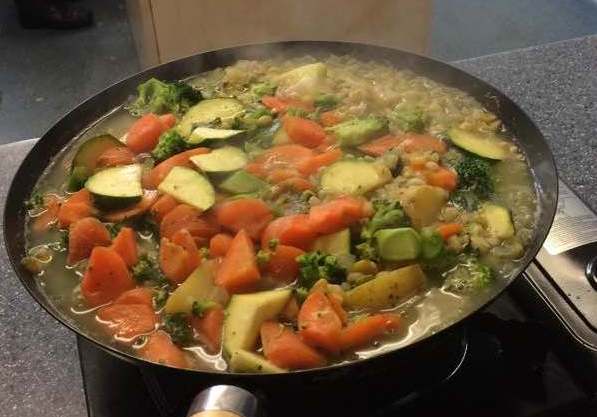 Irish BrothIngredients4 oz broth mix1lb potatoes1lb mix root vegetables (i.e. carrot,parsnip,swede)1 large onion2 pints of stock made with stock cubeOil to fryDry herbs to tasteMethod:Fry onions until softened in oilAdd cubed vegetables, gently mix togetherAdd rinsed broth mixAdd stock and herbs to tasteBring to boil and then reduce to gentle simmerCook until vegetables softened and broth mix softened approx. 30 minswith Soda BreadIngredients6oz self-raising wholemeal flour
6oz plain flour
½ tsp salt
½ tsp bicarbonate of soda ½ pint soured milkMethod:Preheat the oven to 400F/200C/Gas 6.Tip the flours, salt and bicarbonate of soda into a large mixing bowl and stir.Make a well in the centre and pour in milk, mixing quickly with a fork to form a soft doughTurn onto a lightly floured surface and knead briefly.Form into a round and flatten dough slightly before placing on a lightly floured baking sheet.Cut a cross on the top and bake for about 30 mins or until loaf sounds hollow when tapped.Cool on a wire rack.www.abundantborders.org.uk  :  robin@abundsantborders.org.uk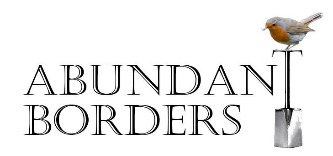 